Kijk naar de droombaan.Welke weg moet je volgen om die droombaan te krijgen? Welke opleidingen moet je doen? Hoelang duurt dat?Gebruik het schema hieronder als je het niet weet, zoek het dan uit op internet.Voorbeeld: ik volg nu op het VMBO de theoretische leerweg, ik wil Nu jij!Ik volg nu VMBO  ________________  leerweg, ik wil ________________________worden, dan is mijn route na het VMBO:Opleiding:1.	_______________________________________________________________2.	_______________________________________________________________3.	_______________________________________________________________Aantal jaar:  _______________________________________________________________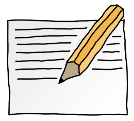 OPDRACHT 2.3televisieverslaggever worden.Dan is mijn route na het vmbo:gymdocent worden. Dan is mijn route na het vmbo:HavoHbo journalistiek 
Aantal jaar 
2 jaar + 4 jaar = 6 jaarMbo Sport & BewegenHbo ALO (leraar lichamelijke opvoeding) 
Aantal jaar 
3 jaar + 4 jaar = 6 jaar